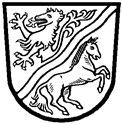 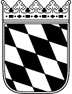 Landratsamt Rottal–InnAntrag auf Zulassung zur Prüfung gemäß § 11 TierSchGLandratsamt Rottal-Inn-SG 35-Veterinäramt-Ringstr. 4-784347 PfarrkirchenNachweise (vorläufig) bitte in Kopie einreichen._________________________ 	___________________________________Ort, Datum				UnterschriftInformationen zum Datenschutz finden Sie unter www.rottal-inn.de/datenschutzName, Vorname: Bereich:Geburtsdatum/Ort:Anschrift Wohnort (Straße, Hausnummer, PLZ, Ort):Anschrift Betriebssitz (Straße, Hausnummer, PLZ, Ort):Telefonnummer, Fax, Email:Fachliche Kenntnisse:Praktischer Umgang (Wo?, Wie lange?, Welche Tierarten?):